UPUTE ZA PRETRAŽIVANJE Klikom na poveznicu https://eojn.nn.hr/Oglasnik/ otvara se izbornik EOJNOdaberite Registar ugovora desno na ekranu  EOJNOdabirom na ikone  odaberete datume objave, ažuriranja ili sklapanja ugovora za razdoblje koje želite  promatrati.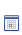 Klikom na  naručitelj pod Tvrtka/Naziv unesete naziv institucije Grad Zlatar i odaberete opciju Traži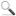 U donjem dijelu ekrana pojavi se Grad Zlatar kojeg odaberemo klikom miša te odaberemo Prihvati Nakon toga odaberemo Kreiraj izvješće Odabirom u izborniku na ikonu  otvara se padajući izbornik gdje odaberete želite li Registar ugovora u Excell ili Word formatu. 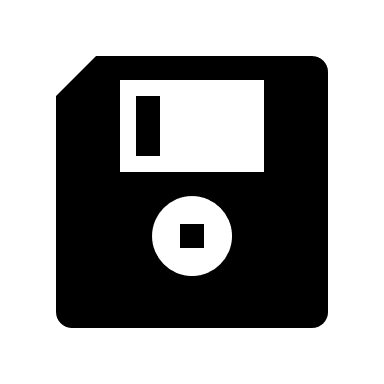 